С 1 января 2021 года изменятся реквизиты для уплаты налоговС 1 января 2021 года состоится переход на новое казначейское обслуживание и систему казначейских платежей. В связи с этим будут изменены реквизиты счетов для перечисления налогов, страховых взносов и сборов, администрируемых налоговыми органами Архангельской области.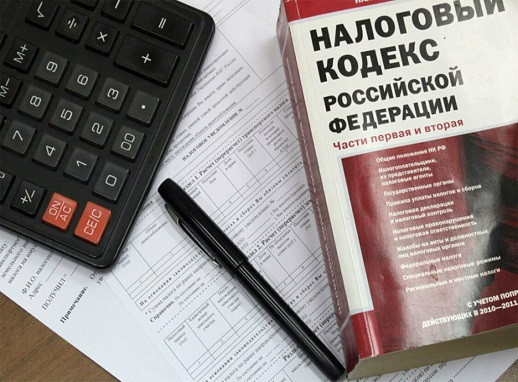 Установлен переходных период, который продлится с 1 января по 30 апреля 2021 года, в течение которого будут действительными сразу два счета - планируемые к закрытию и вновь открываемые.Переход на самостоятельную работу вновь открываемых казначейских счетов планируется, начиная с 01.05.2021 года.Обращаем внимание, что в платежных поручениях в обязательном порядке должен указываться номер счета банка получателя средств (номер банковского счета, входящего в состав единого казначейского счета (ЕКС), значение которого указывается в реквизите «15» платежного поручения.Кроме того, следует обратить внимание на изменение наименования в реквизите 13 платежного поручения «Банк получателя».Все платежи подлежат зачислению по следующим реквизитам:•	Наименование подразделения Банка России: Отделение Архангельск Банка России//УФК по Архангельской области и Ненецкому автономному округу г. Архангельск•	БИК: 011117401•	Единый казначейский счёт: 40102810045370000016•	Номер счета получателя средств: 03100643000000012400